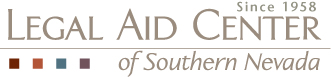 ARE YOU A VOLUNTEER WHO WANTS TO KNOW MORE ABOUT THE REUNIFICATION PROCESS?  HERE’S WHAT YOU NEED TO KNOW:The Department of Family Services adopted the “SIPS” model.  SIPS stands for Safety Intervention and Permanency System.The Purposes of SIPS as an Intervention System are: (1) to identify unsafe children in need of protection; (2) to enhance caregiver protective capacities and restore caregivers to their protective responsibilities; (3) to create safe homes; and (4) to achieve child permanency by restoring caregivers back to their protective role.These core SIPS concepts used throughout the life of the case.Present Danger - An immediate, significant, and clearly observable family condition that is actively occurring or in process of occurring at the point of contact with a family and will likely result in serious harm to a child, therefore requiring a prompt CPS response. Impending Danger -  A state of danger in which negative family conditions and/or diminished Caregiver Protective Capacities pose a threat which may not be currently active but can be anticipated to have severe effects on a child at any time in the near future Caregiver Protective Capacities -  A caregiver’s individual and parenting characteristics that specifically and directly can be associated with being protective of one’s children (Enhanced-Safe) or can be associated with contributing to a “state of danger” that a child is routinely exposed to (Diminished - Unsafe). Vulnerability of the Child – Judged according to age, physical and emotional development, ability to communicate needs, mobility, size, and dependence and susceptibility.  Nevada Initial Assessment (NIA):  Used to determine which families DFS should serve and what is the least intrusive and most appropriate approach.Safety Plan Determination (SPD):  Development of the least intrusive situation that ensures child safety as DFS begins and continues their interventions with the family. It describes how Impending Danger is manifesting in the family, analyzes the residence, caregivers, and resources which can support and allow an in-home safety plan, determines if an out -of-home safety plan is necessary, and rules in or out the use of relatives or fictive kin.Conditions for Return:  Defined behaviors and circumstances that must exist in the home that would allow for an in-home safety plan – managed by DFS -- that is sufficient, feasible and sustainable to control the Impending Danger that remains in the home.Protective Capacities Family Assessment (PCFA):  A structured meeting between DFS and the caregivers that is intended to engage caregivers in a partnership that seeks their involvement in determining what must change, resulting in the development of the individualized Case Plan Goals that target the enhancement of diminished Caregiver Protective Capacities.Protective Capacity Progress Assessment (PCPA):  A structured meeting between DF and the caregivers that occurs on a scheduled basis following the PCFA and the implementation of the Case Plan (at least every 90 days and before all court reviews), which (1) measures the caregiver behavior change; (2) assesses whether the Safety Plan continues to be necessary; (3) ensures that Case Plan Services are working effectively; and (4) examines Conditions for Return to determine whether those conditions have been met.In sum, SIPS will allow a child to return home before a case plan is completed. Instead of checking off tasks for the parents to complete, DFS looks at the family functioning as a whole, and whether the parents can keep the children safe, either with or without help in the home.STILL HAVE QUESTIONS? WE ARE HERE TO HELP:Call or email our Volunteer Coordinator at the Pro Bono Project: Josie Techau, (702) 386-1514 or htechau@lacsn.org  Check out the resources on our website:  http://www.lacsnprobono.org/resources-and-training/childrens-attorneys-project/Call or email your mentor.  Don’t know who your mentor is? Email our Pro Bono Project CAP Liaison Carmen Ramirez for a virtual introduction: CRamirez@lacsn.orgAttend a support luncheon. Keep an eye out for a lunchtime CLE.  